Leoni and Diehl: strategic partnership dedicated to electromobilityFocus on innovative energy and data transmission in high-voltage battery systemsNuremberg, 5 October 2018 – Leoni and Diehl have agreed a strategic partnership covering battery systems for electric and hybrid vehicles. Leoni is a global provider of energy and data management solutions in the automotive sector and other industries. Diehl is a significant partner to the automotive industry with its innovative solutions for hybrid and electric vehicles. The two companies will in future be working together on energy and data transmission as well as heat management across the entire value creation process. The partnership’s aim is to build on the skills of the two companies and to offer customers system solutions for electromobility from a single source. Compared with the automotive business as a whole, the market for electrically powered vehicles promises disproportionately strong growth rates averaging more than 30 percent a year globally through to 2025. Instead of individual components, the carmakers are furthermore increasingly calling for all-in solutions and systems. Leoni and Diehl will be addressing both trends by working together.“Leoni and Diehl complement each other perfectly with respect to existing technologies and know-how when it comes to high-voltage applications in battery systems,” said Dr Heiner Schunk, President of Diehl Metall’s Corporate Division Board. Martin Stüttem, member of Leoni AG's Board of Directors with responsibility for the Wiring Systems Division, added: “We are confident that we will be offering our customers new, attractive solutions in the growing market for alternative drive systems.” Leoni and Diehl will be pooling their expertise and will thereby be able to provide system solutions for high-voltage battery systems in e-vehicles. In so doing, the two companies will be combining Leoni's expertise in wiring, connector systems, battery and heat management with Diehl’s know-how involving cell contacting systems. System solutions from a single source With respect to the requirements for high-voltage batteries, the two companies will be offering their customers joint product solutions that complement each other in the best possible way as a system. They will thereby be able to resolve the complex task of energy and data transmission including the special demands of e-mobility with fundamentally new approaches and complement this with more elements ranging all the way to a battery management system. This will reduce the number of interfaces and facilitate optimum incorporation in the whole wiring system. The collaboration will furthermore yield greater value creation. The strategic partnership between Leoni and Diehl will enable the two companies to provide for energy and data distribution as well as interconnection within the high-voltage battery of an electric vehicle. In terms of products, the partnership will initially concentrate on the following: cell contacting systems and module connectors, the battery management system as well as heat-conducting solutions and management. A collaboration agreement signed today constitutes the first formal step of this strategic partnership between Leoni and Diehl. (3,258 characters with spaces) Related illustration material can be downloaded next to this release at https://www.leoni.com/en/press/releases/details/leoni-and-diehl-strategic-partnership-dedicated-to-electromobility/
https://www.diehl.com/metall/en/diehl-metall/support-center/news/details?detail=metall/ leoni-und-diehl-strategische-partnerschaft-im-zeichen-der-elektromobilitaet/About the Leoni GroupLeoni is a global provider of products, solutions and services for energy and data management in the automotive sector and other industries. The value chain encompasses wires, optical fibers, standardised cables, special cables and assembled systems as well as intelligent products and smart services. As an innovation partner and solutions provider, Leoni supports its customers with pronounced development and systems expertise. The market-listed group of companies employs more than 88,000 people in 31 countries and generated consolidated sales of EUR 4.9 billion in 2017. 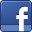 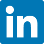 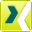 About DiehlDiehl is an internationally positioned German technology group with around 17,200 employees and an annual turnover of 3.8 billion euros. The group supplies a wide range of products for a wide variety of industrial applications. The Corporate Division Diehl Metall offers a wide range of future-oriented products and technologies in the field of metal processing. The company focuses on technically optimized production processes and aligns its innovation activities with the trends of the future. With its innovative solution concepts for hybrid and electric vehicles, Diehl Metall is an important partner of the automotive industry in the future market of alternative drive systems.Contact person for press at Diehl	Contact person for press at LEONIMichael Nitz 	Sven SchmidtHead of Marketing & Communication	Corporate Public & Media RelationsDiehl Metall Stiftung & Co. KG	LEONI AGPhone	+49 911 5704-180	Phone	+49 911 2023-467Fax	+49 911 5704-836	Fax	+49 911 2023-231E-mail	michael.nitz@diehl.com 	E-mail	presse@leoni.com